Supporting Information A single point mutation in the Plasmodium falciparum 3´-5´exonuclease does not alter piperaquine susceptibilityNonlawat Boonyalai1*, Kirakarn Kirativanich1, Chatchadaporn Thamnurak1, Chantida Praditpol1, Brian A. Vesely1, Mariusz Wojnarski1, John S. Greisenbeck1, Norman C. Waters1.1Department of Bacterial and Parasitic Diseases, Armed Forces Research Institute of Medical Sciences, Bangkok, Thailand.Short running title: The E145G mutation in the exonuclease gene does not confer piperaquine resistance in Plasmodium falciparum *Correspondence: Nonlawat Boonyalai, nonlwatb.fsn@afrims.orgTable S1 Oligonucleotide primer sequences used in this study(Coloured arrows in the left-hand column correspond to primer annotation in Fig 1)PF3D7_Exo_WT        ATGACATCACATATTAGTTACAATAAAATAAGAGAAAAAAGGAACATAAGAAGGGTACTG	60PFB5_Exo_WT         ATGACATCACATATTAGTTACAATAAAATAAGAGAAAAAAGGAACATAAGAAGGGTACTG	60PFB8_Exo_E415G      ATGACATCACATATTAGTTACAATAAAATAAGAGAAAAAAGGAACATAAGAAGGGTACTG	60                    ************************************************************PF3D7_Exo_WT        AGCGTTTATAATTTTTGTTCATTAAATAGATTCTCATGGTACAGACAAGATGTGAGATTA	120PFB5_Exo_WT         AGCGTTTATAATTTTTGTTCATTAAATAGATTCTCATGGTACAGACAAGATGTGAGATTA	120PFB8_Exo_E415G      AGCGTTTATAATTTTTGTTCATTAAATAGATTCTCATGGTACAGACAAGATGTGAGATTA	120                    ************************************************************PF3D7_Exo_WT        GATAATGTGATATATAGAAAGAATTATGAATATATTTATTATAATTGTATTATAAGAAAA	180PFB5_Exo_WT         GATAATGTGATATATAGAAAGAATTATGAATATATTTATTATAATTGTATTATAAGAAAA	180PFB8_Exo_E415G      GATAATGTGATATATAGAAAGAATTATGAATATATTTATTATAATTGTATTATAAGAAAA	180                    ************************************************************PF3D7_Exo_WT        TGTAGTAGAAATTATATATCTACACGTAATAATATATATATTAAAAACAAAATATATGAT	240PFB5_Exo_WT         TGTAGTAGAAATTATATATCTACACGTAATAATATATATATTAAAAACAAAATATATGAT	240PFB8_Exo_E415G      TGTAGTAGAAATTATATATCTACACGTAATAATATATATATTAAAAACAAAATATATGAT	240                    ************************************************************PF3D7_Exo_WT        ATAATACCATATTTATGTAAAGGTAAAGATGTAAAAAATATAACAAGTAATATAATATTT	300PFB5_Exo_WT         ATAATACCATATTTATGTAAAGGTAAAGATGTAAAAAATATAACAAGTAATATAATATTT	300PFB8_Exo_E415G      ATAATACCATATTTATGTAAAGGTAAAGATGTAAAAAATATAACAAGTAATATAATATTT	300                    ************************************************************PF3D7_Exo_WT        TATATTTTACAACATTTAAGTACAAAAAATGTTGTTAATAGTAATGAATATAAAGATAAT	360PFB5_Exo_WT         TATATTTTACAACATTTAAGTACAAAAAATGTTGTTAATAGTAATGAATATAAAGATAAT	360PFB8_Exo_E415G      TATATTTTACAACATTTAAGTACAAAAAATGTTGTTAATAGTAATGAATATAAAGATAAT	360                    ************************************************************PF3D7_Exo_WT        ATAAAAAAAATATATTTTAATTTATTGAAATGTTATCATAAAATTTTTGAATATAATAAT	420PFB5_Exo_WT         ATAAAAAAAATATATTTTAATTTATTGAAATGTTATCATAAAATTTTTGAATATAATAAT	420PFB8_Exo_E415G      ATAAAAAAAATATATTTTAATTTATTGAAATGTTATCATAAAATTTTTGAATATAATAAT	420                    ************************************************************PF3D7_Exo_WT        GAATATGGAGAATATATATTTAGCCTGTTTAATGATGATATAATTATATCTGTTAGTCCG	480PFB5_Exo_WT         GAATATGGAGAATATATATTTAGCCTGTTTAATGATGATATAATTATATCTGTTAGTCCG	480PFB8_Exo_E415G      GAATATGGAGAATATATATTTAGCCTGTTTAATGATGATATAATTATATCTGTTAGTCCG	480                    ************************************************************PF3D7_Exo_WT        TCTTTAAGAAAGAAACAAAAAAATATTATACAAGATATATTATTGAATAGCTTACATTTT	540PFB5_Exo_WT         TCTTTAAGAAAGAAACAAAAAAATATTATACAAGATATATTATTGAATAGCTTACATTTT	540PFB8_Exo_E415G      TCTTTAAGAAAGAAACAAAAAAATATTATACAAGATATATTATTGAATAGCTTACATTTT	540                    ************************************************************PF3D7_Exo_WT        TTTTTCCAGAATAATATAACATATAAAAATAAATTAAATATAAATTTGATGTGTGAAATT	600PFB5_Exo_WT         TTTTTCCAGAATAATATAACATATAAAAATAAATTAAATATAAATTTGATGTGTGAAATT	600PFB8_Exo_E415G      TTTTTCCAGAATAATATAACATATAAAAATAAATTAAATATAAATTTGATGTGTGAAATT	600                    ************************************************************PF3D7_Exo_WT        ATTAATTATCCAAAGTTTTTGTATGTATTACATTCTATTAATTATGATATGAATATATTA	660PFB5_Exo_WT         ATTAATTATCCAAAGTTTTTGTATGTATTACATTCTATTAATTATGATATGAATATATTA	660PFB8_Exo_E415G      ATTAATTATCCAAAGTTTTTGTATGTATTACATTCTATTAATTATGATATGAATATATTA	660                    ************************************************************PF3D7_Exo_WT        AAACAAAATATAAGTGTACAAAATGTAGATTATTTATTTTCTCAGTATATTAATAAAACA	720PFB5_Exo_WT         AAACAAAATATAAGTGTACAAAATGTAGATTATTTATTTTCTCAGTATATTAATAAAACA	720PFB8_Exo_E415G      AAACAAAATATAAGTGTACAAAATGTAGATTATTTATTTTCTCAGTATATTAATAAAACA	720                    ************************************************************PF3D7_Exo_WT        AATATATATATTACTACAGCAATTCAATTCGCTTCATTTTTTAAAAATGTCAACATGAAT	780PFB5_Exo_WT         AATATATATATTACTACAGCAATTCAATTCGCTTCATTTTTTAAAAATGTCAACATGAAT	780PFB8_Exo_E415G      AATATATATATTACTACAGCAATTCAATTCGCTTCATTTTTTAAAAATGTCAACATGAAT	780                    ************************************************************PF3D7_Exo_WT        ATTTTCACACCTTTTAAGAAACACGGTACATTTAATTATTTCTTATTATTAAAACGTATA	840PFB5_Exo_WT         ATTTTCACACCTTTTAAGAAACACGGTACATTTAATTATTTCTTATTATTAAAACGTATA	840PFB8_Exo_E415G      ATTTTCACACCTTTTAAGAAACACGGTACATTTAATTATTTCTTATTATTAAAACGTATA	840                    ************************************************************PF3D7_Exo_WT        GTAAATAAGCAGTTGAAAAATACACTCTTTTTATTATTAAACGATATTGAGTGTCATCGG	900PFB5_Exo_WT         GTAAATAAGCAGTTGAAAAATACACTCTTTTTATTATTAAACGATATTGAGTGTCATCGG	900PFB8_Exo_E415G      GTAAATAAGCAGTTGAAAAATACACTCTTTTTATTATTAAACGATATTGAGTGTCATCGG	900                    ************************************************************PF3D7_Exo_WT        TTAAGGCAGGAAATGCTTTTGCACCTCCTATCATCAGATGATACCACAGgtataaaaaaa	960PFB5_Exo_WT         TTAAGGCAGGAAATGCTTTTGCACCTCCTATCATCAGATGATACCACAGgtataaaaaaa	960PFB8_Exo_E415G      TTAAGGCAGGAAATGCTTTTGCACCTCCTATCATCAGATGATACCACAGgtataaaaaaa	960                    ************************************************************PF3D7_Exo_WT        aaaaaaatatatatatatatatatatatatttatatatgtatatatgtatatatgtatat	1020PFB5_Exo_WT         aaaaaaatatatatatatatatatatatatttatatatgtatatatgtatatatgtatat	1020PFB8_Exo_E415G      aaaaaaatatatatatatatatatatatatttatatatgtatatatgtatatatgtatat	1020                    ************************************************************PF3D7_Exo_WT        atttattttttatttattatttttttttttttttttttttttccttctgacccctttata	1080PFB5_Exo_WT         atttattttttatttattatttttttttttttttttttttttccttctgacccctttata	1080PFB8_Exo_E415G      atttattttttatttattatttttttttttttttttttttttccttctgacccctttata	1080                    ************************************************************PF3D7_Exo_WT        gGAATGTGCTTTAACGAATGGAGTCATTTAGCAGCAAAGAAATATTTACTTATGAACAAG	1140PFB5_Exo_WT         gGAATGTGCTTTAACGAATGGAGTCATTTAGCAGCAAAGAAATATTTACTTATGAACAAG	1140PFB8_Exo_E415G      gGAATGTGCTTTAACGAATGGAGTCATTTAGCAGCAAAGAAATATTTACTTATGAACAAG	1140                    ************************************************************PF3D7_Exo_WT        TATGAAAATGATCTTAAGGAAAATATAAGAGATCAAGAAATAAATGTTAACATTTTGAAA	1200PFB5_Exo_WT         TATGAAAATGATCTTAAGGAAAATATAAGAGATCAAGAAATAAATGTTAACATTTTGAAA	1200PFB8_Exo_E415G      TATGAAAATGATCTTAAGGAAAATATAAGAGATCAAGAAATAAATGTTAACATTTTGAAA	1200                    ************************************************************PF3D7_Exo_WT        AGATCAATTGATTATGTTAAGGATTACGATGACGATAACGATAAAGTTAACAATAACGAT	1260PFB5_Exo_WT         AGATCAATTGATTATGTTAAGGATTACGATGACGATAACGATAAAGTTAACAATAACGAT	1260PFB8_Exo_E415G      AGATCAATTGATTATGTTAAGGATTACGATGACGATAACGATAAAGTTAACAATAACGAT	1260                    ************************************************************PF3D7_Exo_WT        AACGATAATGATAACGATTTATATATGGAATATTTTAATTTACCTGAAGACGTTAAAAAT	1320PFB5_Exo_WT         AACGATAATGATAACGATTTATATATGGAATATTTTAATTTACCTGAAGACGTTAAAAAT	1320PFB8_Exo_E415G      AACGATAATGATAACGATTTATATATGGAATATTTTAATTTACCTGAAGACGTTAAAAAT	1320                    ************************************************************PF3D7_Exo_WT        GTAAAGTACATAAAATGTGTTGATGATTTTAACAATATGGTTATAACGATAAAAGAGGAA	1380PFB5_Exo_WT         GTAAAGTACATAAAATGTGTTGATGATTTTAACAATATGGTTATAACGATAAAAGAGGAA	1380PFB8_Exo_E415G      GTAAAGTACATAAAATGTGTTGATGATTTTAACAATATGGTGATCACCATCAAGGGCGAG	1380                    ***************************************** ** ** ** ** *  ** PF3D7_Exo_WT        GTAAACAATCATTGGGAAAATAATATATACAATAAAAAGGATATGGTTAATTATACAAAT	1440PFB5_Exo_WT         GTAAACAATCATTGGGAAAATAATATATACAATAAAAAGGATATGGTTAATTATACAAAT	1440PFB8_Exo_E415G      GTGAACAACCACTGGGAGAACAACATCTACAACAAGAAGGACATGGTCAACTACACCAAT	1440                    ** ***** ** ***** ** ** ** ***** ** ***** ***** ** ** ** ***PF3D7_Exo_WT        GAAAATTATAATGATAATATATTAACATATGAATATATTAATGAAACACTTAGAAAAGAA	1500PFB5_Exo_WT         GAAAATTATAATGATAATATATTAACATATGAATATATTAATGAAACACTTAGAAAAGAA	1500PFB8_Exo_E415G      GAGAACTACAACGACAACATCCTGACCTACGAGTACATCAACGAGACACTGAGAAAGGAA	1500                    ** ** ** ** ** ** **  * ** ** ** ** ** ** ** ***** ***** ***PF3D7_Exo_WT        AAAAAAAGATATTATATAGGTATAGATATCGAATGGGATAGTTATAAAAAAAAAAAAAAT	1560PFB5_Exo_WT         AAAAAAAGATATTATATAGGTATAGATATCGAATGGGATAGTTATAAAAAAAAAAAAAAT	1560PFB8_Exo_E415G      AAGAAGCGGTACTACATCGGCATCGACATCGAGTGGGACAGCTACAAGAAAAAGAAAAAC	1560                    ** **  * ** ** ** ** ** ** ***** ***** ** ** ** ***** ***** PF3D7_Exo_WT        ACTGTTAGTGTTCTATCTATTTCAACAAATAATAAAATATATATAATAGATTTATATTAT	1620PFB5_Exo_WT         ACTGTTAGTGTTCTATCTATTTCAACAAATAATAAAATATATATAATAGATTTATATTAT	1620PFB8_Exo_E415G      ACCGTGTCCGTGCTGAGCATCAGCACCAACAACAAGATCTACATCATCGATCTGTACTAC	1620                    ** **    ** **    **    ** ** ** ** ** ** ** ** *** * ** ** PF3D7_Exo_WT        ATTGATTATAATTATAAATTTATGATATATACGTTTTTTAAATGGTTATTAGAAAATCCG	1680PFB5_Exo_WT         ATTGATTATAATTATAAATTTATGATATATACGTTTTTTAAATGGTTATTAGAAAATCCG	1680PFB8_Exo_E415G      ATCGACTACAATTACAAGTTCATGATCTATACATTCTTCAAGTGGCTGCTGGAAAATCCG	1680                    ** ** ** ***** ** ** ***** ***** ** ** ** *** *  * *********PF3D7_Exo_WT        TTTATATATAAATTGTTTTTTAATTTCCCTTCGGATATTAAAATAATGTCTTCATATTTT	1740PFB5_Exo_WT         TTTATATATAAATTGTTTTTTAATTTCCCTTCGGATATTAAAATAATGTCTTCATATTTT	1740PFB8_Exo_E415G      TTTATATATAAATTGTTTTTTAATTTCCCTTCGGATATTAAAATAATGTCTTCATATTTT	1740                    ************************************************************PF3D7_Exo_WT        CAAAACATATCACATATAAATATATATAACAATATTATAGATTTAAATAATAATATATAT	1800PFB5_Exo_WT         CAAAACATATCACATATAAATATATATAACAATATTATAGATTTAAATAATAATATATAT	1800PFB8_Exo_E415G      CAAAACATATCACATATAAATATATATAACAATATTATAGATTTAAATAATAATATATAT	1800                    ************************************************************PF3D7_Exo_WT        ATATATACAAGAAAAGAGGAAGGAACACCTTCTTATAAGAATTATAATATTTTATATTTT	1860PFB5_Exo_WT         ATATATACAAGAAAAGAGGAAGGAACACCTTCTTATAAGAATTATAATATTTTATATTTT	1860PFB8_Exo_E415G      ATATATACAAGAAAAGAGGAAGGAACACCTTCTTATAAGAATTATAATATTTTATATTTT	1860                    ************************************************************PF3D7_Exo_WT        GAAACATTGAATAGAGATATGATTCAATCAAATGATGTACATTTATTCAAAGAATTAGTA	1920PFB5_Exo_WT         GAAACATTGAATAGAGATATGATTCAATCAAATGATGTACATTTATTCAAAGAATTAGTA	1920PFB8_Exo_E415G      GAAACATTGAATAGAGATATGATTCAATCAAATGATGTACATTTATTCAAAGAATTAGTA	1920                    ************************************************************PF3D7_Exo_WT        CATTCGACACCTTATAATTTTAATAAGAATTTAATGAATAAAATAAAAAAAAAAAATAAT	1980PFB5_Exo_WT         CATTCGACACCTTATAATTTTAATAAGAATTTAATGAATAAAATAAAAAAAAATAATAAT	1980PFB8_Exo_E415G      CATTCGACACCTTATAATTTTAATAAGAATTTAATGAATAAAATAAAAAAAAATAATAAT	1980                    ***************************************************** ******PF3D7_Exo_WT        AATATTAATATACCAAACAAACAAATGTTCAAATTATATGTTAAAAGTTTAAATGACTTA	2040PFB5_Exo_WT         AATATTAATATACCAAACAAACAAATGTTCAAATTATATGTTAAAAGTTTAAATGACTTA	2040PFB8_Exo_E415G      AATATTAATATACCAAACAAACAAATGTTCAAATTATATGTTAAAAGTTTAAATGACTTA	2040                    ************************************************************PF3D7_Exo_WT        TGTATAAAGATATTAAATAAAAAGTTAAATAAAAAATTTCAATTAGCTAACTGGAATATA	2100PFB5_Exo_WT         TGTATAAAGATATTAAATAAAAAGTTAAATAAAAAATTTCAATTAGCTAACTGGAATATA	2100PFB8_Exo_E415G      TGTATAAAGATATTAAATAAAAAGTTAAATAAAAAATTTCAATTAGCTAACTGGAATATA	2100                    ************************************************************PF3D7_Exo_WT        AGACCACTTAACCAAGAACAAATAATATATGCATGTATTGATTCATATGTTTTAATAAAG	2160PFB5_Exo_WT         AGACCACTTAACCAAGAACAAATAATATATGCATGTATTGATTCATATGTTTTAATAAAG	2160PFB8_Exo_E415G      AGACCACTTAACCAAGAACAAATAATATATGCATGTATTGATTCATATGTTTTAATAAAG	2160                    ************************************************************PF3D7_Exo_WT        ATAGAAGAAATGTTGATAGAAAAAGGTTATATGTCTACATGTGATTCTAACAACAATCAA	2220PFB5_Exo_WT         ATAGAAGAAATGTTGATAGAAAAAGGTTATATGTCTACATGTGATTCTAACAACAATCAA	2220PFB8_Exo_E415G      ATAGAAGAAATGTTGATAGAAAAAGGTTATATGTCTACATGTGATTCTAACAACAATCAA	2220                    ************************************************************PF3D7_Exo_WT        ATGATGAATTTATTTCTTCAAAAATATAAGTTCAAAGATAGTACATGGGAATGA	2274PFB5_Exo_WT         ATGATGAATTTATTTCTTCAAAAATATAAGTTCAAAGATAGTACATGGGAATGA	2274PFB8_Exo_E415G      ATGATGAATTTATTTCTTCAAAAATATAAGTTCAAAGATAGTACATGGGAATGA	2274                    ******************************************************Fig.S1. DNA sequence alignment of exo gene from P. falciparum 3D7, B5 and B5-rexo-E415G-B8 parasites. The exo gene contains 2 exons and one intron. Exon 1 starts from nucleotides 1 to 949, while exon 2 starts from nucleotides 1018 to 2274. The intron is shown in lowercase letters. Grey highlight indicates the recodonized region in B8 line with the amino acid residue 415 change from Glu (codon GAG) to Gly (codon GGC). One single nucleotide mutation at position 1974 from A to T leads to non-synonymous mutation, changing from amino acid Lys to Asn. Guide RNA sequence is shown in yellow highlight while the Protospacer Adjacent Motif (PAM) site is shown in magenta highlight.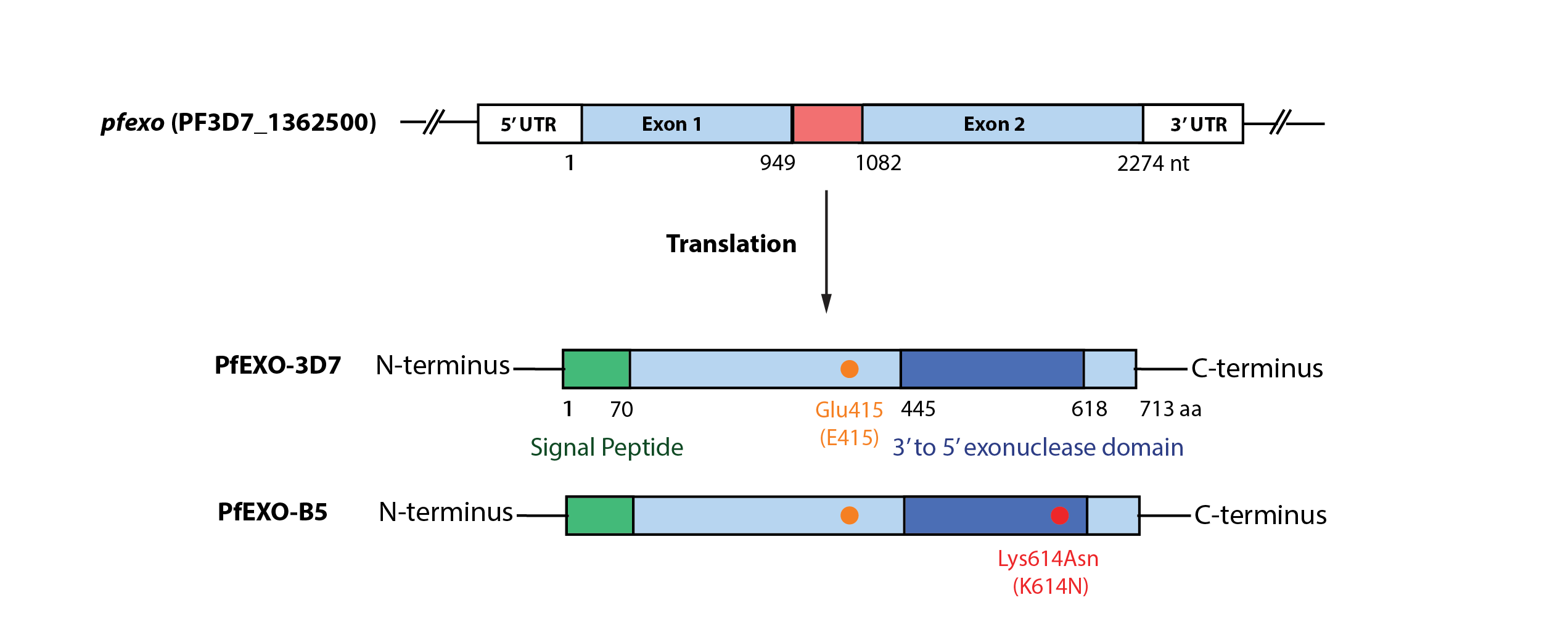 Fig. S2. Gene and amino acid composition of PfEXO. Schematic diagram of pfexo gene and domain structure of PfEXO from 3D7 and B5 lines. pfexo gene contains 2 exons (light blue boxes) and 1 intron (red box). PfEXO contains N-terminal signal peptide (green box) and 3 to 5 exonuclease domain (navy blue box). Single amino acid mutation from Lys to Asn at residue 614 found in PfEXO from the B5 line is indicated in red circles. The amino acid Glu at residue 415, focused on in this study, is indicated in orange circles.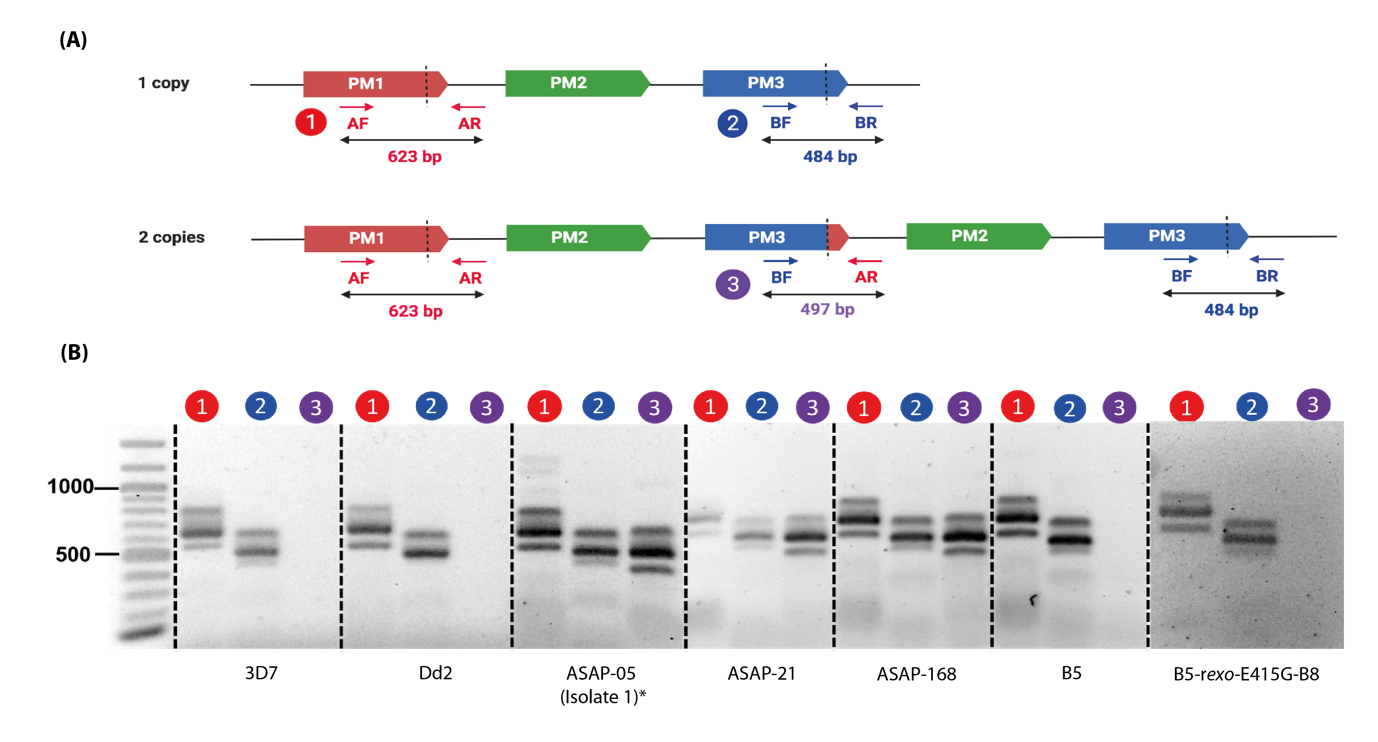 Fig S3. Schematic of P. falciparum plasmepsin 2/3 (pfpm2/3) gene duplication. (A) Gene model showing the pfpm 2/3 breakpoint (dashed lines). Primer positions are labelled in the single copy (top) and multiple copy (bottom) isolates. (B) Amplification primer pairs 1 and 2 are to confirm that regions surrounding the pfpm 2/3 amplification are present in all samples, while primer pair 3 is to detect the pfpm 2/3 amplification and no PCR products are observed in samples with a single copy of pfpm 2/3 amplification. It is noted that ASAP-05 was name isolate 1 in the previous publication1.Reference1	Boonyalai, N. et al. Piperaquine resistant Cambodian Plasmodium falciparum clinical isolates: in vitro genotypic and phenotypic characterization. Malar J 19, 269, doi:10.1186/s12936-020-03339-w (2020).Primer nameSequence (5′ - 3′)Q5SDM_G415E_FAAGAGGTGAACAACCACTGGGAGQ5SDM_G415E_RCCTTGATGGTGATCACCATATTGTTAAAATCBsd_NcoI_FGGATCCATGGCCAAGCCTTTGTCTCAAG  Bsd_SacII_RAATTCCGCGGCCGCGGTTAGCCCTCCCACACATAACsgE415G-1FATTGTATGGTTATAACGATAAAAGsgE415G-1RAAACCTTTTATCGTTATAACCATAExonI_K283_F                AAGCAGTTGAAAAATACACTCTTTTTATTATTAAACGATATTGAGTGScreen_WT_Rev_V616  AATCTATTATATATATTTTATTATTTGTTGAAATAGATAGAACACTARecodon_F                       ATGGTGATCACCATCAAGGGCGRecodon_R                      TTCCAGCAGCCACTTGAAGAATGTScreen_3’UTR_R            CGAGGGGATAAGGTTTATTTTGTAGGGAAAAGPfk13_outer_FCGGAGTGACCAAATCTGGGAPfk13_outer_RGGGAATCTGGTGGTAACAGCPfk13_nested_FGCCAAGCTGCCATTCATTTGPfk13_nested_RGCCTTGTTGAAAGAAGCAGAPfexo_E415G_FGCACCTCCTATCATCAGATGATACCPfexo_E415G_RCAAGAAAAGAGGAAGGAACACCTTCPfcrt_93_145_FTGCTAAAAGAACTTTAAACAAAATTGGPfcrt_93_145_RCAAGAACTACTGGAAATATCCAATCPfcrt_218_FTCTCGGAGCAGTTATTATTGTTGPfcrt_218_RATTTCCCTTGTCATGTTTGAAPfcrt_343_353_FCGCATTGTTTTCCTTCTTTAACPfcrt_343_353_RCGGCTAAGAATTTAAAGTAATAAGCAAPfpm1_fwCAATGGTTTCGAACCAGCTTPfpm1_rvGGTAAAAACGGCTTGTTCGATPfpm2_fwTGGTGATGCAGAAGTTGGAGPfpm2_rvTGGGACCCATAAATTAGCAGAPfpm3_fwCACCTTCATGAAAAATGAAGAATCPfpm3_rvAAGAAAAACCTCCTGCCAAAAPfB-tub_fwTGATGTGCGCAAGTGATCCPfB-tub_rvTCCTTTGTGGACATTCTTCCTCAF_forCCACGATTTATATTGGCAAGTTGATTTAGAR_revCATTTCTACTAAAATTAGCTTTAGCATCATTCACGBF_forCGTAGAATCTGCAAGTGTTTTCAAAGBR_revAATGTTATAAATGCAATATAATCAAACGACATCAC